                                                         207-101-905    Панченко М.Н.УРОК 1.             ОТКРЫТИЕ РАДИОАКТИВНОСТИ.Повторим и вспомним:Что такое атомСтроение атомаМы узнаем:Что такое радиоактивностьКакие частицы входят в состав радиоактивного излучения.     Изучаем новый материал.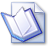 1. Кто впервые наблюдал радиоактивное излучение урана? ____________________________________________________.2. Как были названы новые химические элементы, способные к самопроизвольному излучению, обнаруженные супругами Кюри?  _____________________________________________________________________________________________ .3. Что такое радиоактивность? ____________________________________________________________________________ .4. Кто впервые ввел термин «радиоактивность»? ____________________________________________________ .5. Что представляет собой α-излучение? β-излучение ? γ-излучение? _______________________________________________________________________________________________ .6. Соотнесите портрет, фамилию ученого и  сделанное им открытие.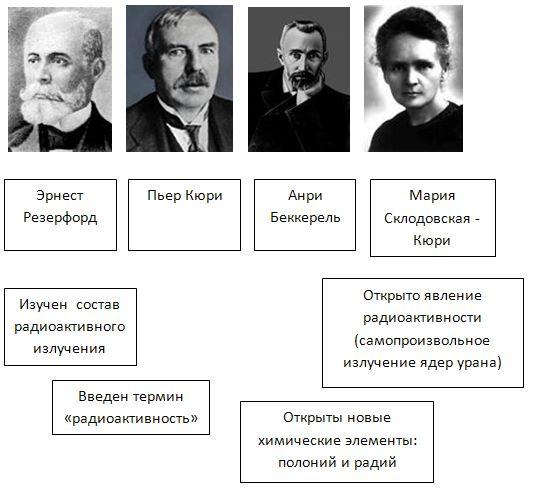                                                             207-101-905    Панченко М.Н.7. Каково направление  индукции магнитного поля?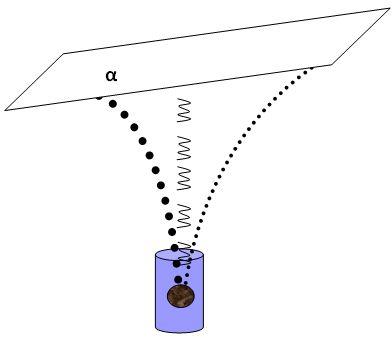 6. Заполните таблицу4. Домашнее задание: §55, 57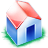 α-частицыβ-частицыγ-излучениеКомпонент излученияСостав излученияПроникающая способность